SEAT S.A. zamyka 2021 rok wzrostem sprzedaży o 10%. Największym zainteresowaniem cieszą się samochody z napędem elektrycznymPopyt na hiszpańskie marki SEAT i CUPRA osiągnął w 2021 roku rekordową wartość. Napędzana sukcesem Formentora marka CUPRA potroiła swoją sprzedaż, uzyskując poziom niemal 80 000 egzemplarzy. Ponad 1600 aut zostało zarejestrowanych w Polsce, co dało wzost o blisko 2000% w stosunku do roku ubiegłego. Kryzys półprzewodników w znacznej części sparaliżował branżę samochodową. Mimo to SEAT S.A. zakończył rok 2021 z wynikiem 470 500 sprzedanych pojazdów, co stanowi wzrost o 10% w stosunku do roku 2020 (426 600). Hiszpański producent zawdzięcza ten sukces rozwijającej się marce CUPRA oraz popytowi na modele zelektryfikowane. W 2021 roku zbyt pojazdów elektrycznych i hybrydowych typu plug-in w SEAT S.A. wzrósł czterokrotnie, z 14 700 do 60 600 samochodów. Dzięki modelowi Formentor CUPRA potroiła swoje wyniki, osiągając wolumen 79 300 pojazdów, o 189,4% więcej niż w roku 2020 (27 400). Samochody z napędem elektrycznym stanowiły 41% sprzedaży w ciągu ostatnich 12 miesięcy.Sytuacja producenta w Polsce i na świecieW 2021 roku olbrzymi sukces na polskim rynku odniosła CUPRA, która została świetnie przyjęta przez polskich klientów. Marka zanotowała ogromny wzrost liczby rejestracji – z 78 w 2020 r. do 1602 w 2021 r., co oznacza przyrost o 1954%. Zarejestrowano także 8326 samochodów marki SEAT, wśród których największym zainteresowaniem cieszyły się modele Leon, Arona i Ateca. W mijającym roku firma odczuła kryzys wywołany brakiem półprzewodników i mimo dużego popytu zanotowano 9% spadek rejestracji. Wiodącym rynkiem hiszpańskiej firmy pozostały Niemcy. Sprzedano tam 104 100 pojazdów, o 5% mniej niż w 2020 roku (109 500). Kolejne miejsca zajęły Hiszpania z 81 800 samochodami (o 11,5% więcej niż w roku poprzednim – 73 300) oraz Wielka Brytania z 50 700 pojazdami (o 11,2% więcej – 45 600). W pierwszej piątce znalazły się również Francja (31 200) i Włochy (27 600), które osiągnęły wzrost odpowiednio o 14% i 24,6% w porównaniu z rokiem 2020.Dobre rezultaty zanotowano również w Meksyku (20 900 sztuk, o 39,3% więcej w porównaniu z rokiem 2020), Turcji (12 700 sztuk, wzrost o 10,3%) i Izraelu (12 600 sztuk, wzrost o 20,6%).Najpopularniejsze modele w 2021 rokuW 2021 roku bestsellerem młodszej z hiszpańskich marek okazała się CUPRA Formentor. Popyt na ten model przekroczył wszelkie oczekiwania – 54 600 sprzedanych egzemplarzy, co stanowi niemal 70% zbytu marki w 2021 roku.  Obiecujący początek zanotował także pierwszy w pełni elektryczny samochód – CUPRA Born. Od listopadowej premiery dostarczono klientom 3 300 egzemplarzy tego modelu.Główne rynki, na których odnotowano najwyższą sprzedaż CUPRY to Niemcy (30 800), Hiszpania (11 000), Wielka Brytania (7 700), Włochy (6 200) i Francja (4 100). Dobre wyniki osiągnęły również Szwajcaria (3 600), Austria (2 100) oraz Meksyk (2 000).Modele SEAT-a sprzedano w ilości 391 200 sztuk, co oznacza spadek o 2% w stosunku do roku 2020. Najchętniej kupowanymi pojazdami były SEAT Arona (106 900 sztuk), SEAT Ibiza (95 800) i SEAT Leon (87 700). Największymi rynkami dla tej marki były Niemcy (73 300 sprzedanych egzemplarzy), Hiszpania (70 800), Wielka Brytania (43 000), Francja (27 100) i Włochy (21 500).Pomimo kryzysu wywołanego brakiem półprzewodników, w skali globalnej produkcja SEAT-a S.A. wzrosła w 2021 roku do 423 888 sztuk, co stanowi wzrost o 4,2% w porównaniu z rokiem poprzednim (406 706). Produkcja w zakładzie w Martorell wzrosła w 2021 roku o 9,8% w porównaniu z rokiem ubiegłym. Wyprodukowano 385 200 egzemplarzy SEAT-a Ibizy, SEAT-a Arony, SEAT-a Leona, CUPRY Leona, CUPRY Formentor i Audi A1. Było to jednak o prawie 30% poniżej możliwości produkcyjnych zakładu.- W ciągu ostatnich dwóch lat CUPRA wypuściła na rynek zupełnie nowe modele samochodów: CUPRĘ Formentor oraz CUPRĘ Born. SEAT wprowadził na rynek nową wersję Leona, a także zliftingowaną Atekę, Ibizę i Aronę. Zaprezentował również SEAT-a Tarraco e-HYBRID – powiedział Kai Vogler, wiceprezes wykonawczy ds. sprzedaży i marketingu SEAT S.A. – Wraz ze stałym powiększaniem i uzupełnianiem gamy samochodów oraz spodziewaną poprawą sytuacji w branży półprzewodników, optymistycznie patrzymy w przyszłość – dodał Vogler.Pełen emocji rok 2022Pomimo niedoboru półprzewodników i ciągle panującej niepewności na rynku, SEAT S.A. planuje konsolidację swojej strategii elektryfikacji w 2022 roku. Po udanej premierze Borna, marka rozszerzy gamę tego modelu o różne pojemności akumulatorów (45, 58 i 77 kWh), jak i o mocniejszą wersję e-Boost (170 kW). Wprowadzona zostanie również ekskluzywna wersja CUPRA Formentor VZ5 z unikalnym kolorem nadwozia Taiga Grey, limitowana do 999 sztuk, oraz edycje specjalne aktualnej gamy.Z kolei SEAT zaprezentuje nową wersję modelu Tarraco (Xperience) oraz zaktualizuje całą gamę modelową.SEAT to jedyna firma, która projektuje, produkuje i sprzedaje samochody w Hiszpanii. Należy do Grupy Volkswagen, a międzynarodową działalność prowadzi z siedziby zlokalizowanej w Martorell (w prowincji Barcelona). Eksportuje 80% produkowanych pojazdów i działa w 80 krajach na wszystkich kontynentach. W 2019 roku firma SEAT sprzedała łącznie 574 100 samochodów, ustanawiając nowy rekord sprzedaży. Grupa SEAT zatrudnia łącznię ponad 15 000 specjalistów w trzech centrach produkcyjnych zlokalizowanych w Barcelonie, El Prat de Llobregat oraz Martorell, w których powstają cieszące się dużym powodzeniem modele Ibiza, Arona i Leon. Pozostałe modele firma produkuje w Czechach, Niemczech, Portugalii oraz na Słowacji. SEAT jest największym przemysłowym inwestorem w badania i rozwój w Hiszpanii. Posiada własne centrum oprogramowania SEAT:CODE oraz centrum technologiczne, które funkcjonuje jako centrum wymiany wiedzy łączące 1000 inżynierów. Samochody firmy już teraz mogą pochwalić się najnowszymi rozwiązaniami z dziedziny łączności, a globalny proces cyfryzacji wdrażany przez SEAT-a ma na celu promowanie przyszłości opartej na mobilności. Stałe dążenie do innowacji przełożyło się na uruchomienie w Polsce w 2020 roku dwóch platform online ułatwiających klientom kontakt z marką SEAT oraz wybór i zakup samochodu. Wirtualny Salon dostępny na portalu SEAT.pl to interaktywny showroom oferujący ogólnodostępne pokazy samochodów na żywo oraz prywatne wideokonsultacje z doradcą, który przedstawi i omówi wybrany model. Platforma Sales Online dostępna pod adresem Sklep.SEAT.pl to z kolei kompletne narzędzie ułatwiające wyszukanie i zamówienie samochodu dostępnego w polskiej sieci dealerskiej SEAT-a. Sales Online zapewnia zarazem dostęp do atrakcyjnej oferty finansowej leasingu konsumenckiego, niedostępnego w stacjonarnych salonach marki. KONTAKT DLA MEDIÓW: Jakub Góralczyk tel.: +48 61 62 73 063 | kom.: +48 690 406 063, Jakub.Goralczyk@seat-auto.pl | www.seatmedia.pl | https://twitter.com/SEATMedia_PL Biuro prasowe | Walk PR Agnieszka Kłusek | kom. +48 793 355 583 Dominika Nosal | kom. +48 797 970 431Marta Wasilak | kom. +48 572 728 597 seat@walk.pl | www.seatmedia.pl | twitter.com/SEATMedia_PL 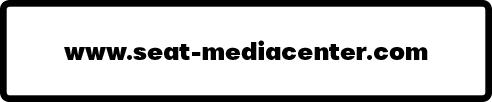 